Procedura zgłaszania, zatwierdzania i wyboru tematu pracy dyplomowego realizowana w ramach portalu WIKAMP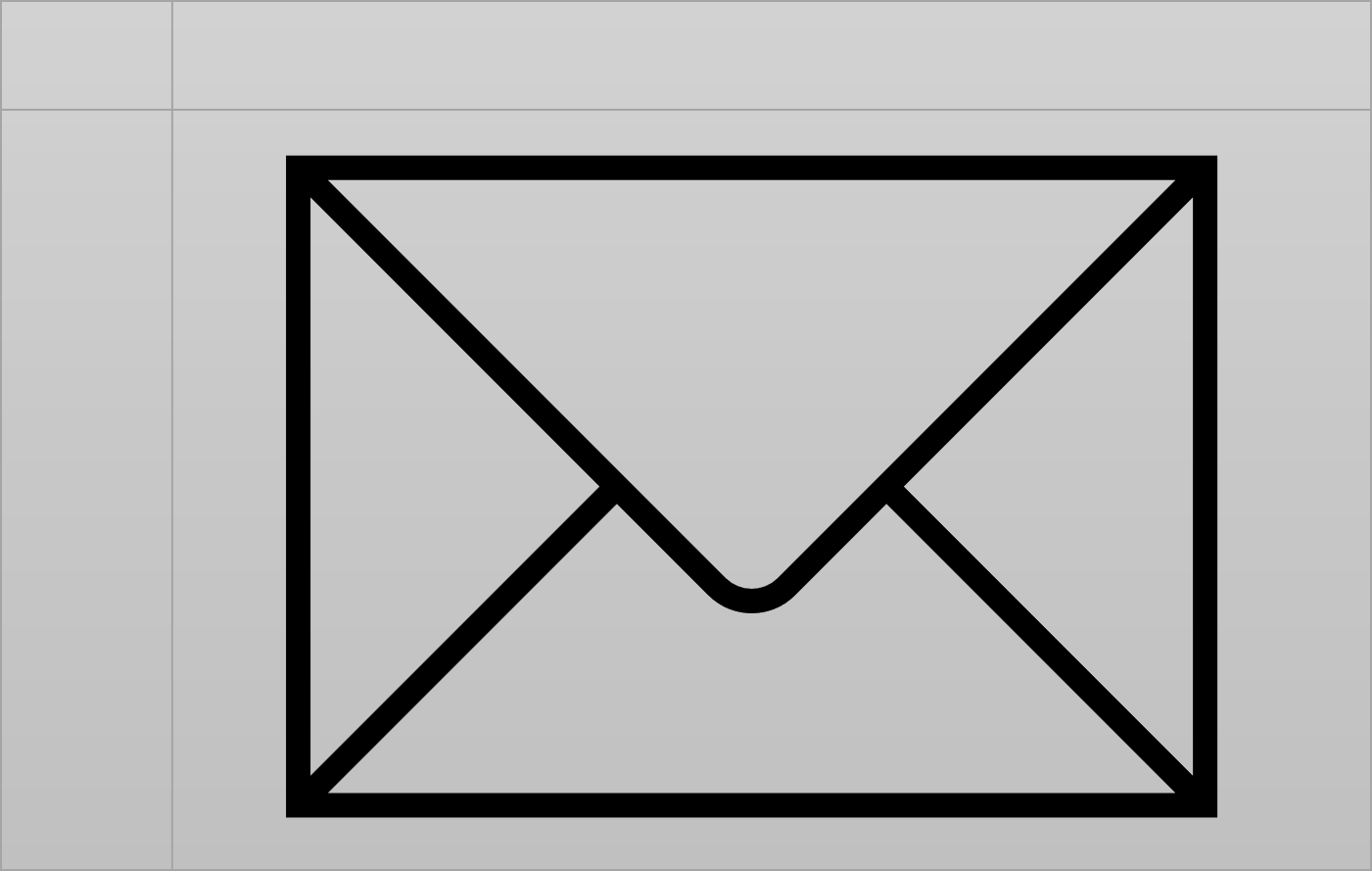 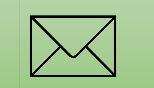 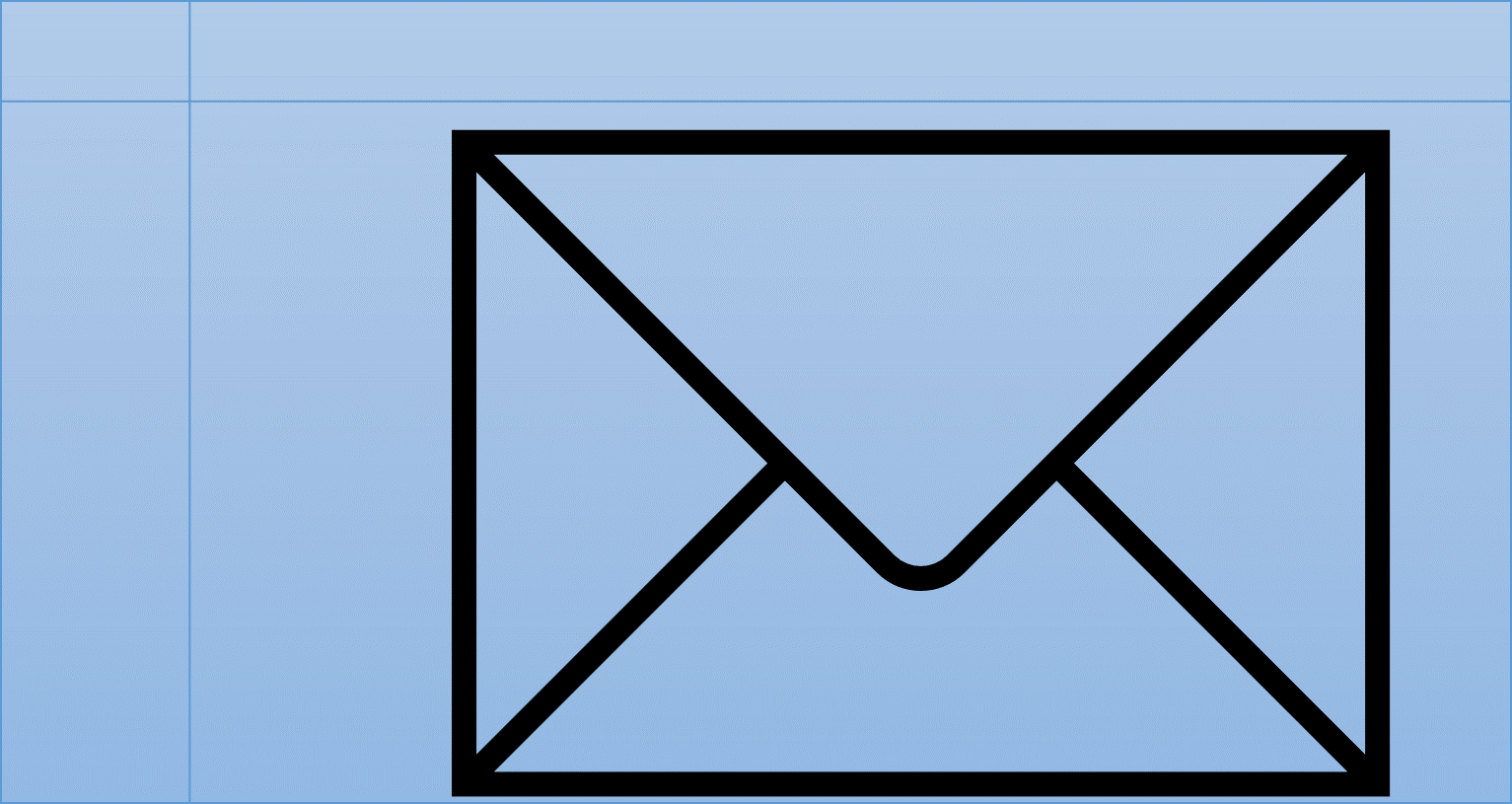 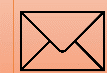 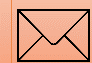 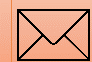 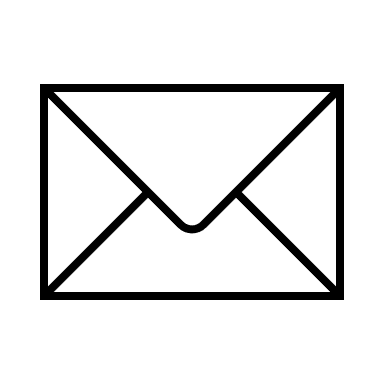 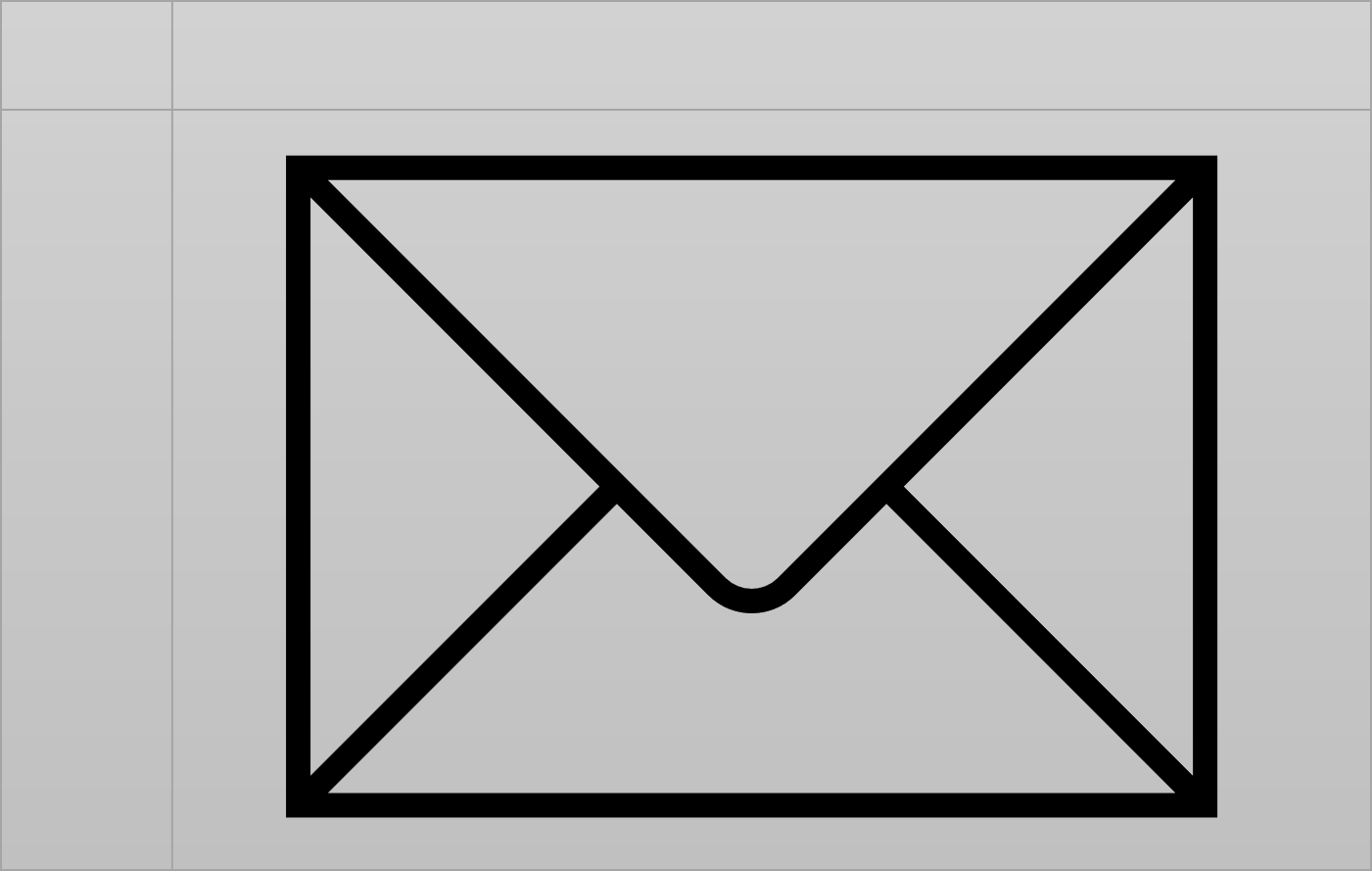 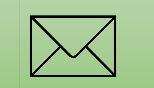 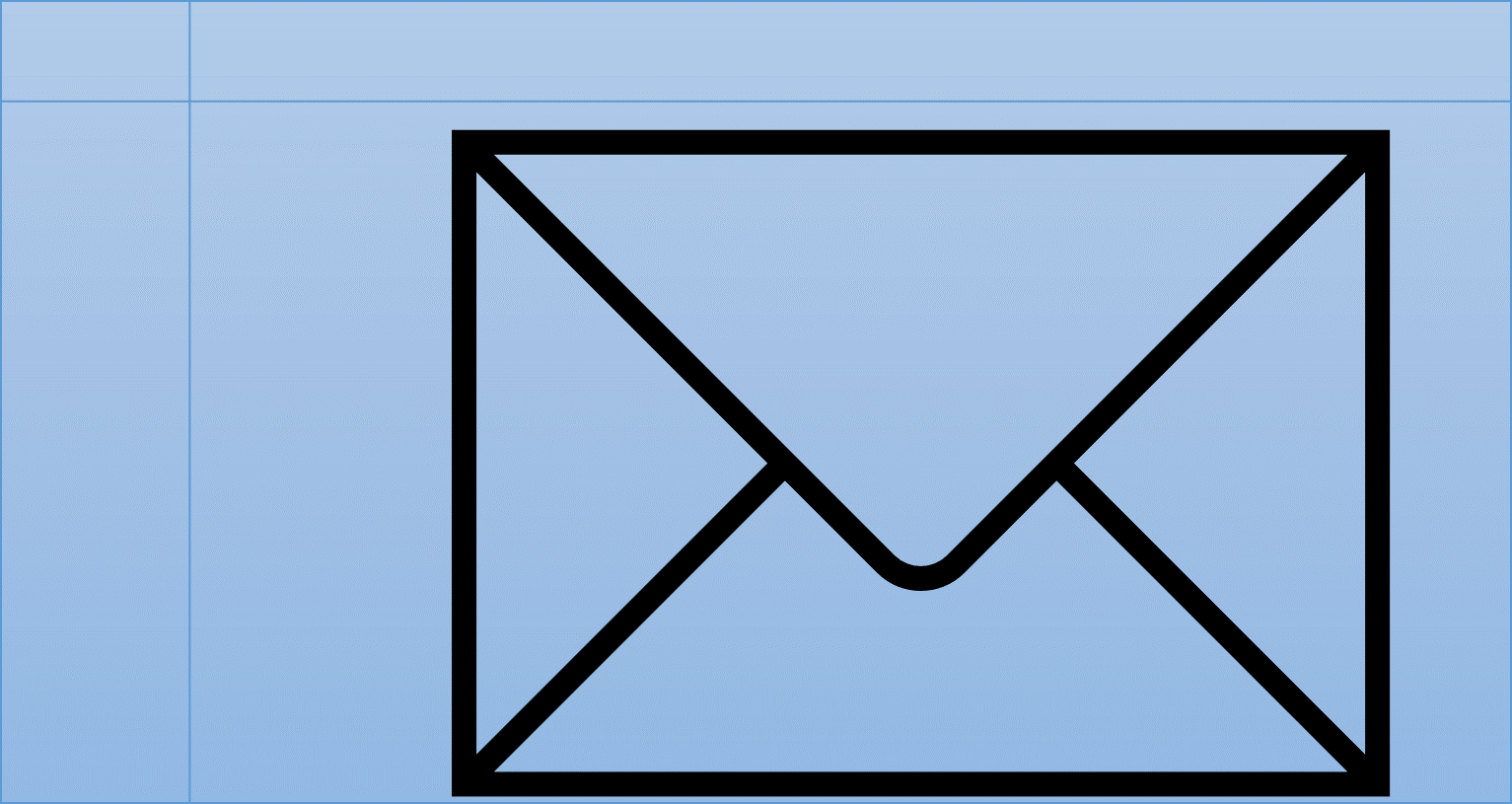 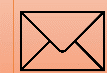 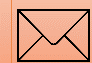 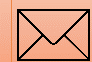 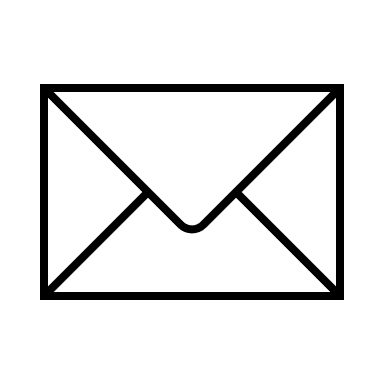 